LSSU Fisheries and Wildlife Club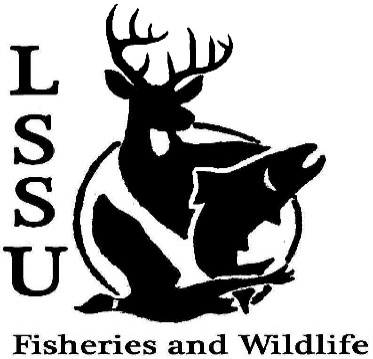 Meeting of September 23rd, 2015Started at 7pmOfficersPresident: Cliff Pattinson: cpattinson@lssu.edu (269) 841-6472VP: Michelle KaneSecretary: Autumn WieseTreasurer: John MilanEvents Committee Co-Chairs: Chris Cortell & Matt Grieb			Fundraising Committee Chair: Alleigh SextonOfficer’s ReportVice President – Michelle Kane No reportSecretary – Autumn Wiese Showed last week’s min. Approved first by Anthony, second by Trevor.Treasurer – John Milan Showed treasurer’s report. Approved first by Anthony, second by Trevor.Old BusinessLRBOI Sturgeon Release Cliff showed a short video and pictures.Elk Viewing & Camping Trip Michelle showed a short PowerPoint about the tripNew BusinessEmails Some students aren’t receiving emails, let Autumn know.Importance of Dues Cliff gave a presentation.Raffle Blitzes: October 9th and 23rd, Afternoons before 5 Sign up passed around.Pond Sampling – Sept. 24-25th; 3 pm, Library Parking Lot Sign up passed around.Biogames – Date TBA (Originally Oct. 10th)  - need volunteers to helpOrganize Sign up passed around.Whitefish dinner – Nov. 21st  Sign up passed around.Need volunteers to help coordinate2 Shifts, Dinner for free if you work either shiftNeed raffle itemsContact Events Committee (Chris and Matt)Abstracts for Midwest Fish and Wildlife Conference, Grand Rapids, MI (January 24-27—Save the Date!) due October 1—mentor must proofread before submissionNeed raffle itemsVolunteer opportunities – Dr. Moerke & Dr. Kap’s fish migration project needs volunteers on Tuesday and Thursdays to help with fish sampling (must be free all day)Senior Research help?RemindersPlease take photos at FWC events!Pay your dues!Like the Facebook page!Visit our Website!  http://www.lssufwc.weebly.com/ 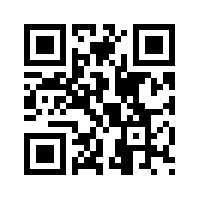 Next Meeting: October 7th, 2015 @ 7 PMMeeting ended at 7:18pm approved first by Trevor, second by Cole.